Wellness Policy Assessment 5/18/22In attendance:Amanda Jacobs, Krista Gasper, Mariah Monroe, Joe Doherty, Ashley Beldon, Taryn KaiserMeeting in back of cafeteria at picnic tables2-2:05 Welcome, what is a wellness policy and what is it’s purpose?2:05-2:15 Read over existing policy making notes with any questions2:15-2:25 Component 1: Comparison to Model LSWP2:25-2:35 Component 2: Extent of Compliance for All Schools with the LSWP2:35-2:45 Component 3: Progress Made in Reaching LSWP Goals2:45-2:55 Component 4:Triennial Assessment Report to the Public	What is the best way for our school?2:55-3 Questions? Closing.Thank you!Model Wellness Policy Comparison Results Component	DescriptionTool used for Model LSWP Comparison:Alliance for a Healthier Generation	Areas of Strength: 	1. Active academics-trail 	2. Nutrition education-cooking classes 	3. Compliance with NSLP and SBPOpportunities for Improvement	1. Adding bus rules for food  	2. Enforce regulations on food offered at classroom parties 	3.Although the offered water requirement is met, consider adding more water stationsAs a result of the comparison, was new language adopted in the LSWP?	YesIf yes, briefly describe what was adopted (include page numbers for new language if possible)	On page 4 added physical education teacher	On page 6 removed Pilot Project for Unprocessed Fruits and VegetablesDescribe next steps for strengthening your LSWP	-Present wellness policy to Superintendent and School Board for approval-Notify public of changes made to the LSWP-Provide training at staff meeting at the beginning of next school year regarding enforcement of LSWP.Note: Our wellness policy was originally modeled after the Alliance for a Healthier Generation LSWP so they are very similar besides the removal of language that does not pertain to our district due to our size and rural location.Extent of Compliance for All Schools with the LSWP Nutrition Education Requirements(s)	 full compliance 1/1Nutrition Promotion Requirements(s)		full compliance 1/1Physical Activity Requirement(s)		full compliance 1/1Other Student Wellness Requirements(s)	Partial compliance Federal/State Meal Standards		full compliance1/1Foods Offered but Not Sold Standards full compliance 1/1Food and Beverage Marketing	full compliance 1/1		District LSWP Components	For the components below, indicate whether the district is in compliance.Public Involvement	YesPublic Notification	YesTriennial Assessment	Yes, applied for the waiver which is why our assessment was delayedProgress in Reaching LSWP Goals Goals created 5/18/22 at assessment meetingAs defined by your LSWP 	Was the Goal Met? 	What Was Achieved? Nutrition Education Goal(s)-Send out flyers for class treats to both families and staff to help promote healthy snacks at parties-Better communication with new/existing staff as to what standards of healthy food are and what expectations areNutrition Promotion Goal(s)	-Work with families to promote healthy eating without necessarily the word “healthy” in our promotion. Focus on what eating healthy does- makes you strong, brain power etc-More community cooking classes-Consider different breakfast serving model to promote participationPhysical Activity Goal(s)	 -Bring back fun run to help promote out of school activity that would include students, families and staff-Research other forms of physical activity and education we can bring to campus ie yoga, dance, gardening.Other student wellness Goal(s) -Have more water stations available on campus (this should be easy once regulations regarding COVID lift)Report to the PublicTarget Audience				Method				DateParents/caregivers/community partners        newsletter/posted on campusTeachers/staff					presentation 			5/26/2022 	 Proposed LSWP revision 2022
		 Revisions are highlighted, removals are struck through.	Notes indicate action needed.		Harmony Union School District Wellness PolicyPreambleHarmony Union School District (hereto referred to as the District) is committed to the optimal development of every student. The District believes that for students to have the opportunity to achieve personal, academic, developmental and social success, we need to create positive, safe and health-promoting learning environments at every level, in every setting, throughout the school year.    Research shows that two components, good nutrition and physical activity before, during and after the school day, are strongly correlated with positive student outcomes. For example, student participation in the U.S. Department of Agriculture’s (USDA) School Breakfast Program is associated with higher grades and standardized test scores, lower absenteeism and better performance on cognitive tasks.,,,,,, Conversely, less-than-adequate consumption of specific foods including fruits, vegetables and dairy products, is associated with lower grades among students.,, In addition, students who are physically active through active transport to and from school, recess, physical activity breaks, high-quality physical education and extracurricular activities – do better academically.,,,. Finally, there is evidence that adequate hydration is associated with better cognitive performance. 15,16,17This policy outlines the District’s approach to ensuring environments and opportunities for all students to practice healthy eating and physical activity behaviors throughout the school day while minimizing commercial distractions.  Specifically, this policy establishes goals and procedures to ensure that: Students in the District have access to healthy foods throughout the school day ‒ both through reimbursable school meals and other foods available throughout the school campus‒  in accordance with Federal and state nutrition standards;Students receive quality nutrition education that helps them develop lifelong healthy eating behaviors;Students will be encouraged to be physically active before, during and after school; Schools engage in nutrition and physical activity promotion and other activities that promote student wellness;School staff are encouraged and supported to practice healthy nutrition and physical activity behaviors in and out of school; The community is engaged in supporting the work of the District in creating continuity between school and other settings for students and staff to practice lifelong healthy habits; andThe District establishes and maintains an infrastructure for management, oversight, implementation, communication about and monitoring of the policy and its established goals and objectives.This policy applies to all students, staff and schools in the District. Specific measureable goals and outcomes are identified within each section below. School Wellness Committee Committee Role and MembershipThe District will convene a representative district wellness committee (hereto referred to as the DWC or work within an existing school health committee) that meets at least four times per year to establish goals for and oversee school health and safety policies and programs, including development, implementation and periodic review and update of this district-level wellness policy (heretofore referred as “wellness policy”).  The DWC membership will represent all school levels (TK through 8) and include (to the extent possible), but not be limited to: parents and caregivers; students; representatives of the school nutrition program (e.g., school nutrition director); physical education teachers; health education teachers; school health professionals (e.g., health education teachers, school health services staff [e.g., nurses, physicians, dentists, health educators, and other allied health personnel who provide school health services], and mental health and social services staff [e.g., school counselors, psychologists, social workers, or psychiatrists]; school administrators (e.g.., superintendent, principal, vice principal), school board members; health professionals (e.g., dietitians, doctors, nurses, dentists); and the general public. When possible, membership will also include Supplemental Nutrition Assistance Program Education coordinators (SNAP-EDEDSNAP-Ed). To the extent possible, the DWC will include representatives from each school building and reflect the diversity of the community.  LeadershipThe Superintendent or designee(s) will convene the DWC and facilitate development of and updates to the wellness policy, and will ensure each school’s compliance with the policy.  The designated official for oversight is:Superintendent, Harmony Union School District 1-707-874-12051935 Bohemian HwyOccidental, CA 95465Other individuals responsible for ensuring compliance and assisting in the evaluation include the Principal, Head of Cafeteria, physical education teacher and the Chair of Wellness Committee, all of which can also be reached at (707)874-1205.Wellness Policy Implementation, Monitoring, Accountability and Community EngagementImplementation PlanThe District will develop and maintain a plan for implementation to manage and coordinate the execution of this wellness policy. The plan delineates roles, responsibilities, actions and timelines specific to each school; and includes information about who will be responsible to make what change, by how much, where and when; as well as specific goals and objectives for nutrition standards for all foods and beverages available on the school campus, food and beverage marketing, nutrition promotion and education, physical activity, physical education and other school-based activities that promote student wellness. It is recommended that the school use the Healthy Schools Program online tools to complete a school-level assessment based on the Centers for Disease Control and Prevention’s School Health Index, create an action plan that fosters implementation and generate an annual progress report.    This wellness policy and the progress reports can be found at: http://www.harmonyusd.orgRecordkeepingThe District will retain records to document compliance with the requirements of the wellness policy at 1935 Bohemian Hwy, Occidental,CA 95465 Business Office.  Documentation maintained in this location will include but will not be limited to: The written wellness policy;Documentation demonstrating that the policy has been made available to the public;Documentation of efforts to review and update the Local Schools Wellness Policy; including an indication of who is involved in the update and methods the district uses to make stakeholders aware of their ability to participate on the DWC;Documentation to demonstrate compliance with the annual public notification requirements;The most recent assessment on the implementation of the local school wellness policy;Documentation demonstrating the most recent assessment on the implementation of the Local School Wellness Policy has been made available to the public. Annual Notification of PolicyThe District will actively inform families and the public each year of basic information about this policy, including its content, any updates to the policy and implementation status. The District will make this information available via the district website and/or district-wide communications. The District will provide as much information as possible about the school nutrition environment. This will include a summary of the District’s events or activities related to wellness policy implementation. Annually, the District will also publicize the name and contact information of the District/school officials leading and coordinating the committee, as well as information on how the public can get involved with the school wellness committee.Triennial Progress Assessments At least once every three years, the District will evaluate compliance with the wellness policy to assess the implementation of the policy and include:The extent to which schools under the jurisdiction of the District are in compliance with the wellness policy;The extent to which the District’s wellness policy compares to the Alliance for a Healthier Generation’s model wellness policy; andA description of the progress made in attaining the goals of the District’s wellness policy.The position/person responsible for managing the triennial assessment and contact information is:Superintendent, Harmony Union School District1935 Bohemian Hwy, Occidental,CA 954651-707-874-1205 The DWC, in collaboration with individual schools, will monitor schools’ compliance with this wellness policy.  The District will actively notify households/families of the availability of the triennial progress report.  Revisions and Updating the PolicyThe DWC will update or modify the wellness policy based on the results of the annual School Health Index and triennial assessments and/or as District priorities change; community needs change; wellness goals are met; new health science, information, and technology emerges; and new Federal or state guidance or standards are issued. The wellness policy will be assessed and updated as indicated at least every three years, following the triennial assessment.Community Involvement, Outreach and CommunicationsThe District is committed to being responsive to community input, which begins with awareness of the wellness policy. The District will actively communicate ways in which representatives of DWC and others can participate in the development, implementation and periodic review and update of the wellness policy through a variety of means appropriate for that district. The District will also inform parents of the improvements that have been made to school meals and compliance with school meal standards, availability of child nutrition programs and how to apply, and a description of and compliance with Smart Snacks in School nutrition standards. The District will use electronic mechanisms, such as email or displaying notices on the district’s website, as well as non-electronic mechanisms, such as newsletters, presentations to parents, or sending information home to parents, to ensure that all families are actively notified of the content of, implementation of, and updates to the wellness policy, as well as how to get involved and support the policy. The District will ensure that communications are culturally and linguistically appropriate to the community, and accomplished through means similar to other ways that the district and individual schools are communicating important school information with parents. The District will actively notify the public about the content of or any updates to the wellness policy annually, at a minimum. The District will also use these mechanisms to inform the community about the availability of the annual and triennial reports. Nutrition School MealsOur school district is committed to serving healthy meals to children, with plenty of fruits, vegetables, whole grains, and fat-free and low-fat milk; that are moderate in sodium, low in saturated fat, and have zero grams trans fat per serving (nutrition label or manufacturer’s specification); and to meeting the nutrition needs of school children within their calorie requirements. We will ensure that the food will be organic to the maximum extent possible, as defined by the California Certified Organic Farmers certification. Our district will also adhere to avoid the use of produce on the Dirty Dozen list whenever possible. The school meal programs aim to improve the diet and health of school children, help mitigate childhood obesity, model healthy eating to support the development of lifelong healthy eating patterns and support healthy choices while accommodating cultural food preferences and special dietary needs. All schools within the District participate in USDA child nutrition programs, including the National School Lunch Program (NSLP)and the School Breakfast Program (SBP)..The District also operates additional nutrition-related programs and activities including Farm to School and school gardens. All schools within the District are committed to offering school meals through the NSLP and SBP programs, and other applicable Federal child nutrition programs, that:Are accessible to all students; Are appealing and attractive to children;Are served in clean and pleasant settings;Meet or exceed current nutrition requirements established by local, state, and Federal statutes and regulations. (The District offers reimbursable school meals that meet USDA nutrition standards.)Promote healthy food and beverage choices using at least ten of the following Smarter Lunchroom techniques:Whole fruit options are displayed in attractive bowls or baskets (instead of chaffing dishes or hotel pans).Sliced or cut fruit is available daily.Daily fruit options are displayed in a location in the line of sight and reach of students.All staff members, especially those serving, have been trained to politely prompt students to select and consume the daily vegetable options with their meal.White milk is placed in front of other beverages in all coolers.A reimbursable meal can be created in any service area available to students (e.g., salad bars, snack rooms, etc.).Student taste testing opportunities are used to inform menu development, dining space decor and promotional ideas.Student artwork is displayed in the service and/or dining areas.Daily announcements are used to promote and market menu options.Students have the opportunity to volunteer in the lunchroom.The District will implement the following  Farm to School activities: Local and/or regional products are incorporated into the school meal program;Messages about agriculture and nutrition are reinforced throughout the learning environment;School hosts a school garden;School hosts field trips to local farmsStaff Qualifications and Professional DevelopmentAll school nutrition program directors, managers and staff will meet or exceed hiring and annual continuing education/training requirements in the USDA professional standards for child nutrition professionals. These school nutrition personnel will refer to USDA’s Professional Standards for School Nutrition Standards website to search for training that meets their learning needs.WaterTo promote hydration, free, safe, unflavored drinking water will be available to all students throughout the school day* and throughout every school campus* (“school campus” and “school day” are defined in the glossary). The District will make drinking water available where school meals are served during meal times.  Water cups/jugs will be available in the cafeteria if a drinking fountain is not present.All water sources and containers will be maintained on a regular basis to ensure good hygiene and health safety standards. Such sources and containers may include drinking fountains, water jugs, hydration stations, water jets and other methods for delivering drinking water.]Students will be allowed to bring and carry (approved) water bottles filled with only water with them throughout the day.Competitive Foods and BeveragesThe District is committed to ensuring that all foods and beverages available to students on the school campus* during the school day* support healthy eating. The foods and beverages sold and served outside of the school meal programs (e.g., “competitive” foods and beverages) will meet the applicable standards as outlined in federal, state and local policies including but not limited to Smart Snack standards . These standards aim to improve student health and well-being, increase consumption of healthful foods during the school day and create an environment that reinforces the development of healthy eating habits.To support healthy food choices and improve student health and well-being, all foods and beverages outside the reimbursable school meal programs that are sold to students on the school campus during the school day* will meet or exceed these standards. These standards will apply in all locations and through all services where foods and beverages are sold, which may include, but are not limited to, à la carte options in cafeterias, vending machines, school stores and snack or food carts.Celebrations and RewardsAll foods offered on the school campus will be strongly encouraged to meet or exceed the District’s nutritional guidelines including through: Celebrations and parties. The district will provide a list of healthy party ideas to parents and teachers, including non-food celebration ideas. Healthy party ideas are available from the Alliance for a Healthier Generation and from the USDA.  Classroom snacks brought by parents. The District will provide to parents a list of foods and beverages that meet Smart Snacks nutrition standards. Rewards and incentives. The District will provide teachers and other relevant school staff a list of alternative ways to reward children. Food and beverages  will not be used as a reward, or withheld as a punishment for any reason, such as performance or behavior.FundraisingFoods and beverages that meet or exceed the District’s nutritional guidelines may be sold through fundraisers on the school campus* during the school day*. The District will make available to parents and teachers a list of healthy fundraising ideas.On campus adult run fundraisers involving food or beverages may only occur after the end of the school day through midnight or on weekends or holidays. Food and beverages must comply with the District’ Nutrition Guidelines, with the following exceptions:a. Six times per year, elementary and middle school parents/caregivers and staff may sell food that does not meet the Nutrition Guidelines, with approval of the site administrator. Beverages must meet the Nutrition Guidelines at all times. It is recommended that all off-campus fundraising be with either non-food items, or items that meet the District’ nutrition guidelines. Administration will decide whether to allow foods that do not meet the nutrition guidelines, and if so, set and monitor a maximum frequency. Within one school year after the Board approves the Policy, the District will develop and disseminate detailed administrative regulations to put the Board’ policies regarding Competitive Foods and Beverages into practice.Nutrition PromotionNutrition promotion and education positively influence lifelong eating behaviors by using evidence-based techniques and nutrition messages, and by creating food environments that encourage healthy nutrition choices and encourage participation in school meal programs. Students and staff will receive consistent nutrition messages throughout schools, classrooms, gardens, gymnasiums, and cafeterias. Nutrition promotion also includes marketing and advertising nutritious foods and beverages to students and is most effective when implemented consistently through a comprehensive and multi-channel approach by school staff, teachers, parents, students and the community.The District will promote healthy food and beverage choices for all students throughout the school campus, as well as encourage participation in school meal programs. This promotion will occur through at least:Implementing at least ten or more evidence-based healthy food promotion techniques through the school meal programs using Smarter Lunchroom techniques; andEnsuring 100% of foods and beverages promoted to students meet the USDA Smart Snacks in School and CA nutrition standards. Additional promotion techniques that the District and individual schools may use are available at http://www.foodplanner.healthiergeneration.org/. Nutrition EducationThe District will teach, model, encourage and support healthy eating by all students. Schools will provide nutrition education and engage in nutrition promotion that:Is designed to provide students with the knowledge and skills necessary to promote and protect their health;Is part of not only health education classes, but also integrated into other classroom instruction through subjects such as math, science, language arts, social sciences and elective subjects; Includes enjoyable, developmentally-appropriate, culturally-relevant and participatory activities, such as cooking demonstrations or lessons, promotions, taste-testing, farm visits and school gardens;Promotes fruits, vegetables, whole-grain products, low-fat and fat-free dairy products and healthy food preparation methods;Emphasizes caloric balance between food intake and energy expenditure (promotes physical activity/exercise);Links with school meal programs, cafeteria nutrition promotion activities, school gardens, Farm to School programs, other school foods and nutrition-related community services;Teaches media literacy with an emphasis on food and beverage marketing; andIncludes nutrition education training for teachers and other staff.  Essential Healthy Eating Topics in Health EducationThe District will include in the health education curriculum a minimum of 12 of the following essential topics on healthy eating:Relationship between healthy eating and personal health and disease preventionFood guidance from MyPlateReading and using FDA's nutrition fact labelsEating a variety of foods every dayBalancing food intake and physical activityEating more fruits, vegetables and whole grain productsChoosing foods that are low in fat, saturated fat, and cholesterol and do not contain trans fatChoosing foods and beverages with little added sugarsEating more calcium-rich foodsPreparing healthy meals and snacksRisks of unhealthy weight control practicesAccepting body size differencesFood safetyImportance of water consumptionImportance of eating breakfastMaking healthy choices when eating at restaurantsEating disordersThe Dietary Guidelines for AmericansReducing sodium intakeSocial influences on healthy eating, including media, family, peers and cultureHow to find valid information or services related to nutrition and dietary behaviorHow to develop a plan and track progress toward achieving a personal goal to eat healthfullyResisting peer pressure related to unhealthy dietary behaviorInfluencing, supporting, or advocating for others’ healthy dietary behavior 
Food and Beverage Marketing in SchoolsThe District is committed to providing a school environment that ensures opportunities for all students to practice healthy eating and physical activity behaviors throughout the school day while minimizing commercial distractions. The District strives to teach students how to make informed choices about nutrition, health and physical activity. These efforts will be weakened if students are subjected to advertising on District property that contains messages inconsistent with the health information the District is imparting through nutrition education and health promotion efforts. It is the intent of the District to protect and promote student’s health by permitting advertising and marketing for only those foods and beverages that are permitted to be sold on the school campus, consistent with the District’s wellness policy.Any foods and beverages marketed or promoted to students on the school campus* during the school day* will meet or exceed the nutritional standards outlined in applicable federal, state and local policies, such that only those foods that comply with or exceed those nutrition standards are permitted to be marketed or promoted to students.Food and beverage marketing is defined as advertising and other promotions in schools. Food and beverage marketing often includes an oral, written, or graphic statements made for the purpose of promoting the sale of a food or beverage product made by the producer, manufacturer, seller or any other entity with a commercial interest in the product. This term includes, but is not limited to the following:Brand names, trademarks, logos or tags, except when placed on a physically present food or beverage product or its container.Displays, such as on vending machine exteriorsCorporate brand, logo, name or trademark on school equipment, such as marquees, message boards, scoreboards or backboards (Note: immediate replacement of these items are not required; however, districts will replace or update scoreboards or other durable equipment when existing contracts are up for renewal or to the extent that is in financially possible over time so that items are in compliance with the marketing policy.)Corporate brand, logo, name or trademark on cups used for beverage dispensing, menu boards, coolers, trash cans and other food service equipment; as well as on posters, book covers, pupil assignment books or school supplies displayed, distributed, offered or sold by the District.Advertisements in school publications or school mailings.Free product samples, taste tests or coupons of a product, or free samples displaying advertising of a product.As the District/school nutrition services/Athletics Department/PTA/PTO reviews existing contracts and considers new contracts, equipment and product purchasing (and replacement) decisions should reflect the applicable marketing guidelines established by the District wellness policy.Physical Activity Children and adolescents should be encouraged to participate in at least 60 minutes of physical activity every day. A substantial percentage of students’ physical activity can be provided through a comprehensive school physical activity program (CSPAP). A CSPAP reflects strong coordination and synergy across all of the components: quality physical education as the foundation; physical activity before, during and after school; staff involvement and family and community engagement and  the district is committed to providing these opportunities. Schools will ensure that these varied physical activity opportunities are in addition to, and not as a substitute for, physical education (addressed in “Physical Education” subsection).A pupil shall not be required to remain in school during the intermission at noon, or during any recess.(5 CCR § 352, 5 CA ADC § 352) The district will provide teachers and other school staff with a list of ideas for alternative ways to discipline students in place of withholding physical activity as punishment during the day (including but not limited to recess, classroom physical breaks or physical education).To the extent practicable, the District will ensure that its grounds and facilities are safe and that equipment is available to students to be active. The District will conduct necessary inspections and repairs.  Physical EducationThe District will provide students with physical education, using an age-appropriate, sequential physical education curriculum consistent with national and state standards for physical education.  The physical education curriculum will promote the benefits of a physically active lifestyle and will help students develop skills to engage in lifelong healthy habits, as well as incorporate essential health education concepts (discussed in the “Essential Physical Activity Topics in Health Education” subsection). The curriculum will support the essential components of physical education.All students will be provided equal opportunity to participate in physical education classes. The District will make appropriate accommodations to allow for equitable participation for all students and will adapt physical education classes and equipment as necessary.  All District students (TK - 8) will receive physical education for at least 200 minutes per 10 school days throughout the school year.The District physical education program will promote student physical fitness through individualized fitness and activity assessments (via the Presidential Youth Fitness Program or other appropriate assessment tool) and will use criterion-based reporting for each student.  Essential Physical Activity Topics in Health EducationHealth education will be required in all grades and the district will require middle students to take and pass at least one health education course. The District will include in the health education curriculum a minimum of 12 the following essential topics on physical activity:The physical, psychological, or social benefits of physical activityHow physical activity can contribute to a healthy weightHow physical activity can contribute to the academic learning processHow an inactive lifestyle contributes to chronic diseaseHealth-related fitness, that is, cardiovascular endurance, muscular endurance, muscular strength, flexibility, and body compositionDifferences between physical activity, exercise and fitnessPhases of an exercise session, that is, warm up, workout and cool downOvercoming barriers to physical activityDecreasing sedentary activities, such as TV watchingOpportunities for physical activity in the communityPreventing injury during physical activityWeather-related safety, for example, avoiding heat stroke, hypothermia and sunburn while being physically activeHow much physical activity is enough, that is, determining frequency, intensity, time and type of physical activityDeveloping an individualized physical activity and fitness planMonitoring progress toward reaching goals in an individualized physical activity planDangers of using performance-enhancing drugs, such as steroidsSocial influences on physical activity, including media, family, peers and cultureHow to find valid information or services related to physical activity and fitnessHow to influence, support, or advocate for others to engage in physical activityHow to resist peer pressure that discourages physical activity.Recess (Elementary)Schools will offer at least 20 minutes of recess on all days during the school year This policy may be waived on early dismissal or late arrival days. If recess is offered before lunch, schools will have appropriate hand-washing facilities and/or hand-sanitizing mechanisms located just inside/outside the cafeteria to encourage proper hygiene prior to eating and students are required to use these mechanisms before eating. Hand-washing time, as well as time to put away coats/hats/gloves, will be built into the recess transition period/timeframe before students enter the cafeteria.Outdoor recess will be offered when weather is feasible for outdoor play.In the event that the school or district must conduct indoor recess, teachers and staff will follow the indoor recess guidelines that promote physical activity for students, to the extent practicable. Recess will complement, not substitute, physical education class. Recess monitors or teachers will encourage students to be active, and will serve as role models by being physically active alongside the students whenever feasible. Active AcademicsTeachers will incorporate movement and kinesthetic learning approaches into “core” subject instruction when possible (e.g., science, math, language arts, social studies and others) and do their part to limit sedentary behavior during the school day.The District will support classroom teachers incorporating physical activity and employing kinesthetic learning approaches into core subjects by providing annual professional development opportunities and resources, including information on leading activities, activity options, as well as making available background material on the connections between learning and movement.Teachers will serve as role models by being physically active alongside the students whenever feasible. Before and After School ActivitiesThe District will encourage students to be physically active before and after school by promoting physical activity out on the yard, in aftercare, and providing opportunity for participation in after school sports when applicable.Other Activities that Promote Student WellnessThe District will integrate wellness activities across the entire school setting, not just in the cafeteria, other food and beverage venues and physical activity facilities. The District will coordinate and integrate other initiatives related to physical activity, physical education, nutrition and other wellness components so all efforts are complementary, not duplicative, and work towards the same set of goals and objectives promoting student well-being, optimal development and strong educational outcomes.Schools in the District are encouraged to coordinate content across curricular areas that promote student health, such as teaching nutrition concepts in mathematics, with consultation provided by either the school or the District’s curriculum experts.  All efforts related to obtaining federal, state or association recognition for efforts, or grants/funding opportunities for healthy school environments will be coordinated with and complementary of the wellness policy, including but not limited to ensuring the involvement of the DWC/SWC. All school-sponsored events will adhere to the wellness policy guidelines. All school-sponsored wellness events will include physical activity and healthy eating opportunities when appropriate.  Community PartnershipsThe District will  continue relationships with community partners (e.g. hospitals, universities/colleges, local businesses, SNAP-Ed providers and coordinators, etc.) in support of this wellness policy’s implementation.  Existing and new community partnerships and sponsorships will be evaluated to ensure that they are consistent with the wellness policy and its goals.  Community Health Promotion and Family EngagementThe District will promote to parents/caregivers, families, and the general community the benefits of and approaches for healthy eating and physical activity throughout the school year. Families will be informed and invited to participate in school-sponsored activities and will receive information about health promotion efforts.  As described in the “Community Involvement, Outreach, and Communications” subsection, the District will use electronic mechanisms (e.g., email or displaying notices on the district’s website), as well as non-electronic mechanisms, (e.g., newsletters, presentations to parents or sending information home to parents), to ensure that all families are actively notified of opportunities to participate in school-sponsored activities and receive information about health promotion efforts.  Staff Wellness and Health PromotionThe DWC will have a staff wellness subcommittee that focuses on staff wellness issues, identifies and disseminates wellness resources and performs other functions that support staff wellness in coordination with human resources staff.  The chair of the wellness committee shall serve as the staff wellness subcommittee leader . Schools in the District will implement strategies to support staff in actively promoting and modeling healthy eating and physical activity behaviors. Examples of strategies schools will use, as well as specific actions staff members can take include discussion around healthy eating, opportunities to train and participate with other staff in 5K races, and regular health and welfare newsletters. The District promotes staff member participation in health promotion programs and will support programs for staff members on healthy eating/weight management that are accessible and free or low-cost.Professional Learning When feasible, the District will offer annual professional learning opportunities and resources for staff to increase knowledge and skills about promoting healthy behaviors in the classroom and school (e.g., increasing the use of kinesthetic teaching approaches or incorporating nutrition lessons into math class). Professional learning will help District staff understand the connections between academics and health and the ways in which health and wellness are integrated into ongoing district reform or academic improvement plans/efforts.   Glossary:Extended School Day – the time during, before and afterschool that includes activities such as clubs, intramural sports, band and choir practice, drama rehearsals and more.School Campus - areas that are owned or leased by the school and used at any time for school-related activities, including on the outside of the school building, school buses or other vehicles used to transport students, athletic fields and stadiums (e.g., on scoreboards, coolers, cups, and water bottles), or parking lots.School Day – the time between midnight the night before to 30 minutes after the end of the instructional day.Triennial – recurring every three years.In accordance with federal civil rights law and U.S. Department of Agriculture (USDA) civil rights regulations and policies, this institution is prohibited from discriminating on the basis of race, color, national origin, sex (including gender identity and sexual orientation), disability, age, or reprisal or retaliation for prior civil rights activity.Program information may be made available in languages other than English. Persons with disabilities who require alternative means of communication to obtain program information (e.g., Braille, large print, audiotape, American Sign Language), should contact the responsible state or local agency that administers the program or USDA’s TARGET Center at (202) 720-2600 (voice and TTY) or contact USDA through the Federal Relay Service at (800) 877-8339.To file a program discrimination complaint, a Complainant should complete a Form AD-3027, USDA Program Discrimination Complaint Form (PDF), from any USDA office, by calling (866) 632-9992, or by writing a letter addressed to USDA. The letter must contain the complainant’s name, address, telephone number, and a written description of the alleged discriminatory action in sufficient detail to inform the Assistant Secretary for Civil Rights (ASCR) about the nature and date of an alleged civil rights violation. The completed AD-3027 form or letter must be submitted to USDA by: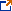 mail: U.S. Department of Agriculture
Office of the Assistant Secretary for Civil Rights
1400 Independence Avenue, SW
Washington, D.C. 20250-9410;
fax: 833-256-1665 or 202-690-7442; or
email: program.intake@usda.govThis institution is an equal opportunity provider.